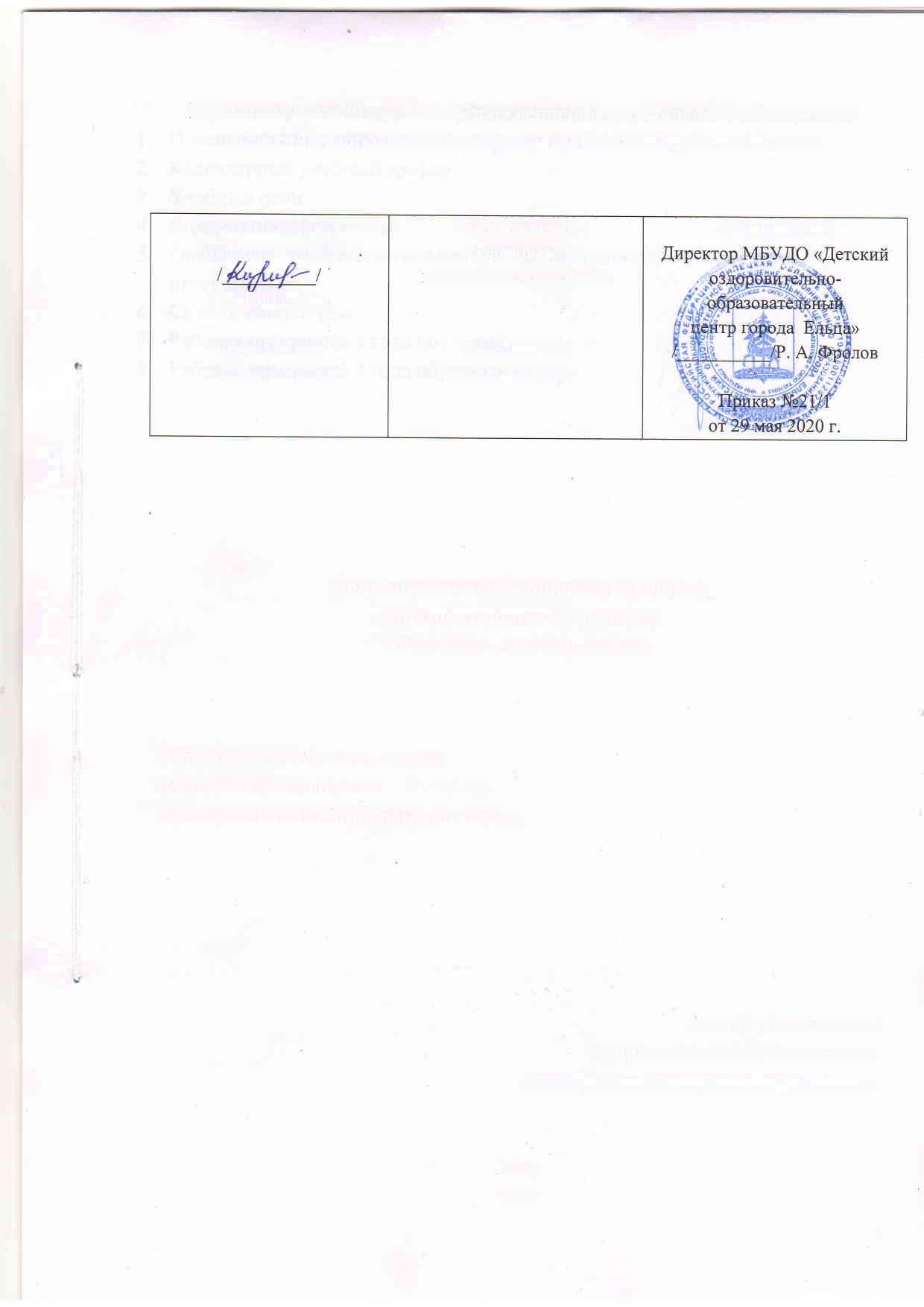 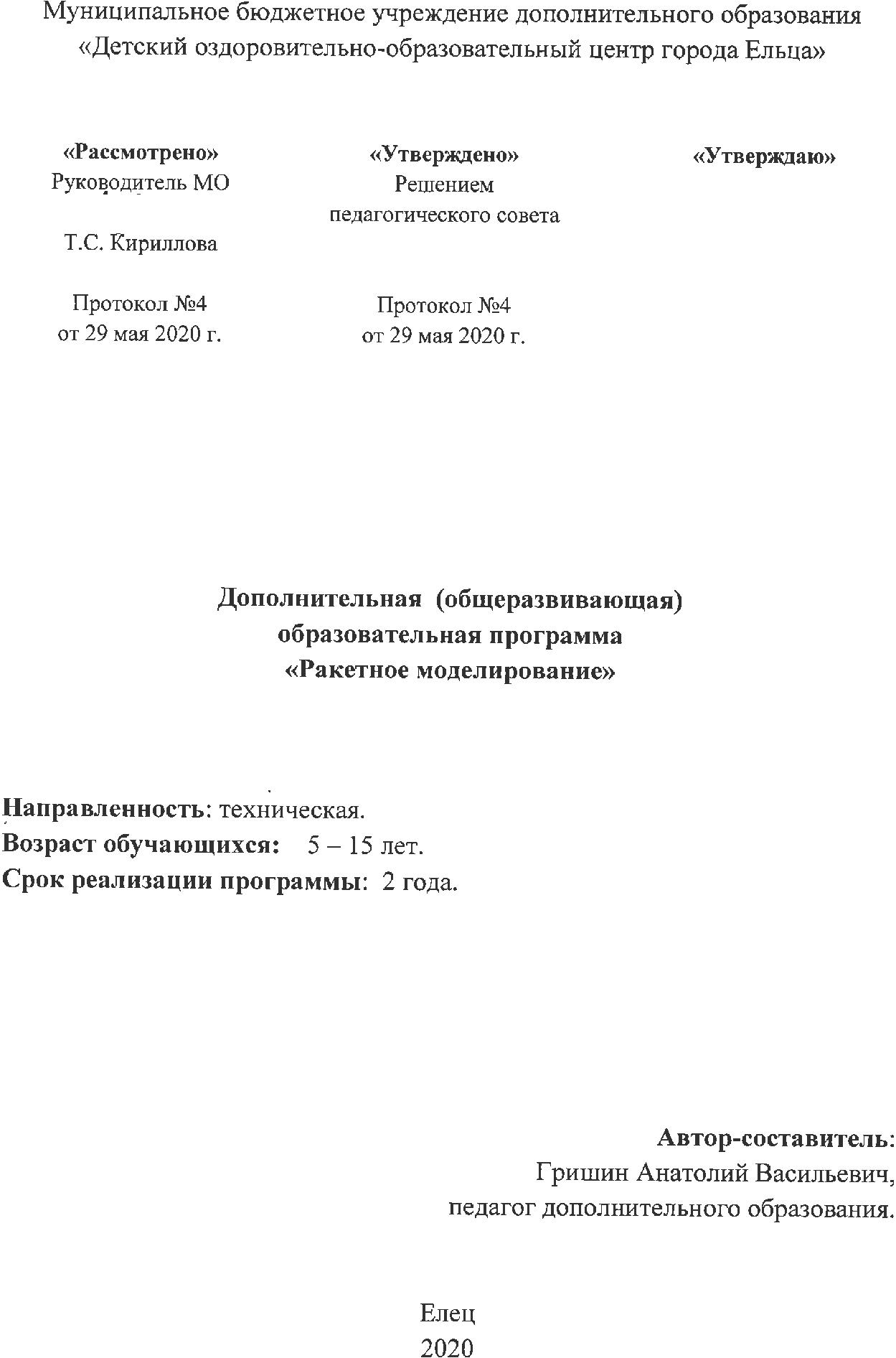 СодержаниеПояснительная запискаКалендарный учебный графикУчебный планСодержание программыОценочные  и методические материалы (методическое обеспечение программы)Список литературыРабочая программа 1 года обученияРабочая программа 2 года обученияПояснительная записка.Дополнительная (общеразвивающая) образовательная программа   «Ракетное  моделирование»  разработана согласно требованиям Локального акта «Положение о структуре, порядке и утверждениям Дополнительных (общеразвивающих) программ в МБУДО «Детский оздоровительно- образовательный центр города Ельца».Данная программа имеет техническую  направленность.Программа направлена на формирование и развитие творческих способностей обучающихся,  удовлетворение  индивидуальных потребностей в интеллектуальном, нравственном развитии,  на развитие и поддержку детей,  проявивших интерес и определенные способности к техническому творчеству.Новизна программы.Новизна программы заключается в комплексном изучении предметов и дисциплин, не входящих ни в одно стандартное обучении в общеобразовательных организациях. При изготовлении моделей обучающиеся сталкиваются с решением вопросов аэродинамики и прочности, у них вырабатывается инженерный подход к решению встречающихся проблем.Ракетное моделирование и авиамоделирование   являются важнейшей частью  технического  образования. Ракетное и авиамоделирование  - это первая ступень овладения авиационной техникой. Модель самолета - это самолет в миниатюре со всеми его свойствами, с его аэродинамикой, прочностью, конструкцией. Модель ракеты знакомит детей с основами полета реактивной техники. Обтекаемые формы  ракеты способствуют  наименьшему сопротивлению полета в воздушной среде. Учит детей соблюдать положение центра тяжести и центра давления в конструкции ракеты.  Способствует пониманию  возникновения  очень сложного физического явления – реактивной тяги в двигателе.  Что реактивный двигатель  может работать в безвоздушной среде,  и что такой двигатель единственно возможный  для космических полетов. Чтобы построить летающую модель, нужны определенные навыки и знания. В процессе изготовления моделей кружковцы приобретают разнообразные технологические навыки, знакомятся с конструкцией летательных аппаратов, с основами аэродинамики и прочности.Актуальность программы.Дополнительная (общеразвивающая) образовательная программа   «Ракетное моделирование»  соотносится с тенденциями  развития дополнительного образования и согласно Концепции  развития дополнительного образования способствует:  - созданию необходимых условий для личностного развития обучающихся  позитивной социализации профессионального самоопределения;- удовлетворению индивидуальных  потребностей обучающихся и интеллектуальном развитии;- формированию  и развитию творческих способностей обучающихся, выявлению,  развитию и поддержке талантливых детей;- обеспечение духовно-нравственного, гражданского,  патриотического,  трудового воспитания обучающихся;- формированию культуры здорового и безопасного образа жизни,  укреплению здоровья обучающихся.Актуальность программы заключается в том, что на современном этапе развития общества она отвечает запросам детей и родителей:  формирует социально значимые знания,  умения и навыки  оказывает комплексное обучающее, развивающее,  воспитательное и здоровьесберегающее воздействие,  способствует формированию эстетических и нравственных качеств личности, приобщает детей к интеллектуальной деятельности.Актуальность программы определяется выбором обучающимися (еще на стадии школьного обучения) дальнейшего профессионального развития, обучения и освоения конкретных специальностей, успешной социализации. В работе с начинающими моделистами упор следует делать на освоение и отработку основных технологических приемов изготовления моделей и практических навыков в их регулировке и запуске. Цели и задачи.Основная цель программы – создать условия для самореализации личности ребенка, приобщить его к спектру работ  по конструированию и изготовлению  различных  авиамоделей.  Изготовление ракет на продолжительность полета,  система спасения которых  основана на парашюте, ленте класса S – 3A,   S – 6A.  Изготовление ракет копий класса S – 7, изготовление ракеты  с ротором класса S – 9A. Изготовление  модели ракетопланов.  Изготовление ракетопланов  схемы «рогалло» или самолетнойсхемы. (Категория S-4A.) Главной целью является воспитание трудолюбия, терпеливости, настойчивости в работе, стремления сделать модель правильно, прочно, надежно и красиво, чтобы каждая построенная модель была действительно летающей.	Задачи.	Образовательные:	- приобщение детей к творческой деятельности,	- обучение основам чертежей, несложным расчетам, рисункам, композиции - формирование навыков осознанного пользования различными материалами и инструментами,	- формирование начальных знаний по истории воздухоплавания, авиации и ракетной технике.	Воспитательные: 	- воспитание трудолюбия и уважительного отношения к труду,	- формирование умения видеть и ценить красоту в изготавливаемых моделях,	- формирование культуры общения детей в процессе труда, чувство коллективизма,	- воспитание интереса к творческой деятельности.	Развивающие:	- развитие творческого потенциала ребенка,	- развитее образного мышления, воображения, фантазии детей,	- развитее зрительной памяти и пространственных представлений,	- развитее умений использовать знания и опыт на практике.	Практико-ориентировочные:	- обучение приемам обработки различных материалов: бумаги, картона, пластика, древесины, 	- обучение работе с различными инструментами и станками,	- обучение приемам и правилам регулировки и запускам различных изготовленных моделей.Вызвать  у детей интерес к творчеству, пробудить желание самостоятельно изготовить модель самолета или ракеты, воздушного змея – одна из основных задач педагога.Ожидаемые результаты.       	Обучающиеся должны знать и уметь: - технологию работы  с различными материалами;- технику безопасности при работе с различным оборудованием и инструментами. - владеть методами обработки деталей и способами их соединения;- уметь использовать теоретический материал на практике;- добиваться красоты и изящества при изготовлении моделей; - уметь  регулировать модели;  - уметь запускать и управлять моделями.Срок реализации программы.  Программы рассчитана на два года обучения. Первый год обучения: 2 раз в неделю по 2 часа, всего в неделю 4 часа, 144 часов в год. Второй год обучения:  2 раза в неделю по 3 часа, 6 часов в неделю,   216   часов в год.Условия реализации программы.В объединение принимаются дети от 5 до 15 лет.  Первый год обучения  комплектуется из обучающихся 1 - 4 классов, но в них могут заниматься и ученики младших (0 - класс) или старших классов. Программа первого года охватывает круг первоначальных знаний и навыков, необходимых для работы по изготовлению и запуску несложных летающих моделей. На занятиях обучающиеся знакомятся с первоначальными сведениями по истории полета, истории отечественной авиации, приобретают трудовые навыки и умения. Второй год обучения расширяет знания обучающихся по авиационной и модельной технике, по основам аэродинамики и методике проведения несложных технических расчетов.Завершается работа объединения показательным запуском изготовленных моделей.Занятия включают в себя теоретическую и практическую части, проводимы в коллективных и индивидуальных формах работы, включающие также игровые моменты, конкурсы, викторины, выставки, лекции и беседы на различные темы. Разделы программы логически чередуются, сменяя один вид деятельности другим. В ней используются  следующие формы работы:-  познавательная деятельность  (лекции,  познавательные игры, экскурсии, викторины и т.д.);- ценностно-ориентировочная деятельность  (беседы, дискуссии, практикумы);- свободное общение  (огоньки, вечера отдыха, прогулки);-общественная деятельность (встречи с интересными людьми, трудовые десанты).Теоретическая работа с обучающимися  чаще  ограничивается краткими беседами и пояснениями по ходу процесса, чтобы интерес к теории был устойчивым и глубоким, теоретический материал излагается постепенно, по мере необходимости применения его на практике.Формы и методы организации занятий:- беседы, лекции;-  дискуссии, конкурсы, игры;-   тренировочные запуски, выставки, соревнования.Культурно-массовая работа:-  участие в городских и областных выставках, конкурсах и соревнованиях;-  организация встреч с интересными людьми;- посещение музеев, художественных выставок, прослушивание музыкальных произведений, просмотр фильмов и мультипликационных фильмов.Календарный учебный график.3.Учебный план.Первый год обучения.Второй год обучения.Содержание программы.1 год обучения.	1. Вводное занятие. Техника безопасности.	Авиация и ее значение в народном хозяйстве. Цель, задачи и содержание работы. 	 2. Основы теории полета моделей. 	Три принципа создания подъемной силы. Воздух и его основные свойства. Законы аэродинамики. Что такое устойчивость полета и как она обеспечивается.	3. Простейшие авиамодели.	Основные части самолета и модели. Способы летания в природе. Изготовление бумажных летающих моделей.  Игры и соревнования с  бумажными моделями.	4. Воздушные змеи.	Краткая история развития воздушных змеев. Опыты с воздушными змеями, проводившиеся русскими и зарубежными учеными и изобретателями. Сведения о воздухе. Постройка простейшего змея плоского «русского змея». Постройка простейшего коробчатого ромбического змея. Постройка воздушного почтальона. Определение высоты полета змея. 	5. Планеры. Модели планеров.	Краткий исторический очерк. Создание планера О. Лилиенталем и его полеты. Русские конструкторы А.В. Шиуков, К.К. Арцеулов. Б.И. Россинского и др. Первые планеры советских конструкторов СВ. Ильюшина, А.С. Яковлева, СП. Королева, O.K. Антонова. Рекордные полеты. Использование планеров в годы ВОВ. Развитие дельтапланеризма. Способы запуска планеров с помощью амортизатора, автолебедки и самолета. Силы, действующие па планер в полете. Устройство учебного планера. Спортивные и рекордные планеры. Постройка схематических моделей планеров, технология изготовления их отдельных частей. Регулировка и запуск моделей, устранение намеченных недостатков. Организация соревнований с построенными моделями.	6. Промежуточный контроль.	Зачетный запуск моделей.	7.Самолеты. Модели самолетов. 	Схематическая модель самолетов. Краткий исторический очерк. Первые попытки создания самолетов. Самолет русского моряка А.С.Можайского. Самолет братьев Райт. Развитие самолетостроения в нашей стране.  Выдающийся летчик П.Н.Нестеров. Выполнение рабочих чертежей.  Изготовление деталей моделей. Сборка моделей. Пробные полеты. Устранение недостатков. Тренировочные запуски.	8. Ракеты. Модели ракет.	Россия родина космонавтики. Работы Н.И. Кибальчича, К.Э Циолковского, С.П.Королева. Материалы для изготовления ракет. Классификация моделей ракет по правилам соревнований. Аэродинамическая устойчивость полета ракет. Центр тяжести и центр давления ракеты. Системы спасения ракеты. Модели ракет на продолжительность полета класса S—3 - A, S—6—А. 	9. Итоговый контроль.	Показательные запуски ракет.2 год обучения.	1. Вводное занятие. 	Основные этапы развития авиамоделизма. Цель, задачи и содержание работы в учебном году. Правила техники безопасности.	2. Единая спортивная квалификация.	Единая спортивная классификация. Технические требования к летающим моделям. Правила проведения соревнований по авиамодельному спорту.	3. Аэродинамика малых скоростей.	Понятие о сопротивлении воздуха. Число Рейнольда. Подъемная сила. Поляра крыла. Виды полета. Подготовка и проведение опытов.	4. Модели планеров типа А-1.	Понятие о парящем полете.  Влияние геометрических форм модели на качество полета. Технические требования к моделям планеров типа А-Шаблоны и стапели, облегчающие изготовление моделей.  Правила запуска моделей планеров. Вычерчивание рабочего чертежа модели. Заготовка материала, изготовление деталей и узлов. Сборка частей модели.  Обтяжка поверхностей. Отделка моделей. Пробные запуски, устранение недостатков.	5. Промежуточный контроль.	Зачетный запуск моделей.	6. Основы авиационной метеорологии.	Воздушная оболочка Земли. Слои атмосферы. Служба погоды. Дневник метеонаблюдений. Ветер. Определение силы ветра по шкале Бофорта.	7. Двигатели летающих моделей.	Типы двигателей, используемые в авиации и авиамоделизме. Классификация модельных двигателей. Резиновый двигатель, его эксплуатация и хранение. Устройство двухтактных микролитражных двигателей внутреннего сгорания. Охлаждение, смазка, система питания топливом, воспламенение рабочей смеси. Конструкция топливных бачков. Правила эксплуатации двигателей.  Техника безопасности. Освоение навыков запуска и регулировки компрессионного двигателя МК-17. 7.	8. Свободно летающие модели.	Технические требования к свободно летающим моделям самолетов с резиновым и поршневым двигателями. Воздушный винт- двигатель модели. Геометрические величины, характеризующие воздушный винт. Диаметр и шаг винта.  Силы, действующие на лопасти винта при вращении.  Вычерчивание рабочих чертежей модели. Изготовление моделей.  Испытания, тренировочные запуски моделей.	9.   Кордовые модели самолетов. 	Классы и назначения кордовых моделей. Приемы управления полетом.Силы, действующие на модель в полете. Выполнение рабочих чертежей. Изготовление деталей моделей. Сборка моделей. Пробные полеты. Устранение недостатков. Тренировочные запуски.	 10. Ракеты, модели ракет. 	Материалы, применяемые в ракетомоделировании. Модели ракетопланов.  Изготовление ракетопланов схемы «рогалло» или самолетной схемы. (Категория S-4-A.)  Модели - копии.  Метеорологические, геофизические и боевые ракеты. Их виды и назначение, технические требования к ним.  Изготовление моделей-копий на реализм полета ( Ракета копия класса S-7).  Модели ракет - ротошютов, класса S—9—А.  Работа над совершенствованием стартового оборудования для запуска моделей ракет, пульта управления запуском, направляющей штанги, воспламенителя. Испытания и доработка.	11. Итоговый контроль.	Итоговая выставка.5. Оценочные  и методические материалы (методическое обеспечение программы).Промежуточный контроль.Промежуточный контроль заключается в том,  чтобы выявить  лучшие модели по внешнему виду, качеству изготовления, дизайну и действующим характеристикам (летным качествам, движению и т.д.).  Этот процесс заключается в отборе лучших моделей, созданных в объединении.  Итоговый контроль.Из отобранных лучших моделей  выявляются модели, которые  направляются на выставки.Материально-техническое обеспечение.	Инструменты и материал:  станки:  точильный, токарный  сверлильный,  циркулярная пила, напильники, лобзики, ножницы, шило, ножовки  по металлу и дереву, плоскогубцы, линейки, циркуль, краски, клей, лак, ватман, калька, копировальная бумага, эпоксидная смола, деревянные рейки жесть.6. Список литературы.1. Голубев Ю.А., Карамышев Н.И.. Юному авиамоделисту. – М.: Просвещение, 1979.2. Ермаков A.M. Простейшие авиамодели.  - М.: Просвещение, 1984.3. История гражданской авиации СССР.  - М.: Воздушный транспорт, 1983.4.  Кротов И.В. Модели ракет.  - М.: Просвещение, 1979.5.  Никитин Г.А., Баканов Е.А. Основы авиации. – М.: Транспорт,  1984.6.  Павлов А.П. Твоя первая модель. - М.: ДОСААФ, 1979.7.  Пантюхин С. П. Воздушные змеи.  - М.: ДОСААФ, 1984.8.  Полная энциклопедия  «Мировая авиация».9.  Рожков B.C. Авиамодельный кружок. -  М.: Просвещение, 1986.10. Смирнов Э.П. Как сконструировать летающую модель.  – М.: ДОСААФ, 1973.РАБОЧАЯ ПРОГРАММАк  дополнительной  (общеразвивающей)  образовательной программе «Ракетное моделирование»Возраст обучающихся:  5 – 15 летГод обучения: 1 год.2020 – 2021 учебный годСодержаниеПояснительная запискаКалендарно-тематическое планирование1. Пояснительная записка.Цели и задачи 1 года обучения.Основная цель программы 1 года обучения – создать условия для самореализации личности ребенка, приобщить его к спектру работ  по конструированию и изготовлению  различных  авиамоделей.  Изготовление ракет на продолжительность полета,  система спасения которых  основана на парашюте, ленте класса S – 3A,   S – 6A.  Изготовление ракет копий класса S – 7, изготовление ракеты  с ротором. класса S – 9A. Изготовление  модели ракетопланов.  Изготовление ракетопланов  схемы «рогалло» или самолетнойсхемы. (Категория S-4A.) Задачи.Образовательные:- приобщение детей к творческой деятельности;- обучение основам чертежей, несложным расчетам, рисункам, композиции - формирование навыков осознанного пользования различными материалами и инструментами;- формирование начальных знаний по истории воздухоплавания, авиации и ракетной технике.Воспитательные: - воспитание трудолюбия и уважительного отношения к труду;- формирование умения видеть и ценить красоту в изготавливаемых моделях;- формирование культуры общения детей в процессе труда, чувство коллективизма;- воспитание интереса к творческой деятельности.Развивающие:- развитие творческого потенциала ребенка;- развитее образного мышления, воображения, фантазии детей;- развитее зрительной памяти и пространственных представлений;- развитее умений использовать знания и опыт на практике.Практико-ориентировочные:- обучение приемам обработки различных материалов: бумаги, картона, пластика, древесины;- обучение работе с различными инструментами и станками;- обучение приемам и правилам регулировки и запускам различных изготовленных моделей.       Ожидаемые результаты 1 года обучения.       Обучающиеся должны знать и уметь:  - технологию работы  с различными материалами;- технику безопасности при работе с различным оборудованием и инструментами;- владеть методами обработки деталей и способами их соединения;- уметь использовать теоретический материал на практике;- стремиться к красоте и изяществу при изготовлении моделей;- научиться регулировать модели;-  уметь запускать и управлять моделями.Календарно-тематическое планирование.Рабочая программак  дополнительной  (общеразвивающей)  образовательной программе «Ракетное моделирование»Возраст обучающихся:  5 – 15 лет.Год обучения: 2 год.2020 – 2021 учебный годСодержаниеПояснительная запискаКалендарно-тематическое планирование1. Пояснительная запискаОсновная цель программы 2 года обучения – создать условия для самореализации личности ребенка, приобщить его к спектру работ  по конструированию и изготовлению  различных  авиамоделей.  Изготовление ракет копий класса S – 7, изготовление ракеты  с ротором класса S – 9A. Изготовление  модели ракетопланов.  Изготовление ракетопланов  схемы «рогалло» или самолетнойсхемы. (Категория S-4A.) Задачи.Образовательные:- приобщение детей к творческой деятельности,- обучение основам чертежей, несложным расчетам, рисункам, композиции - формирование навыков осознанного пользования различными материалами и инструментами,- формирование начальных знаний по истории воздухоплавания, авиации и ракетной технике.Воспитательные: - воспитание трудолюбия и уважительного отношения к труду,- формирование умения видеть и ценить красоту в изготавливаемых моделях,- формирование культуры общения детей в процессе труда, чувство коллективизма,- воспитание интереса к творческой деятельности.Развивающие:- развитие творческого потенциала ребенка,- развитее образного мышления, воображения, фантазии детей,- развитее зрительной памяти и пространственных представлений,- развитее умений использовать знания и опыт на практике.Практико-ориентировочные:- обучение приемам обработки различных материалов: бумаги, картона, пластика, древесины, - обучение работе с различными инструментами и станками,- обучение приемам и правилам регулировки и запускам различных изготовленных моделей.Ожидаемые результаты 2 года обучения.       Обучающиеся должны знать и уметь: -  технологию работы  с различными материалами;- технику безопасности при работе с различным оборудованием и инструментами; - владеть методами обработки деталей и способами их соединения; - уметь использовать теоретический материал на практике;- добиваться красоты и изящества при изготовлении моделей; - уметь регулировать модель самостоятельно; - уметь запускать и управлять моделями.2. Календарно-тематическое планирование.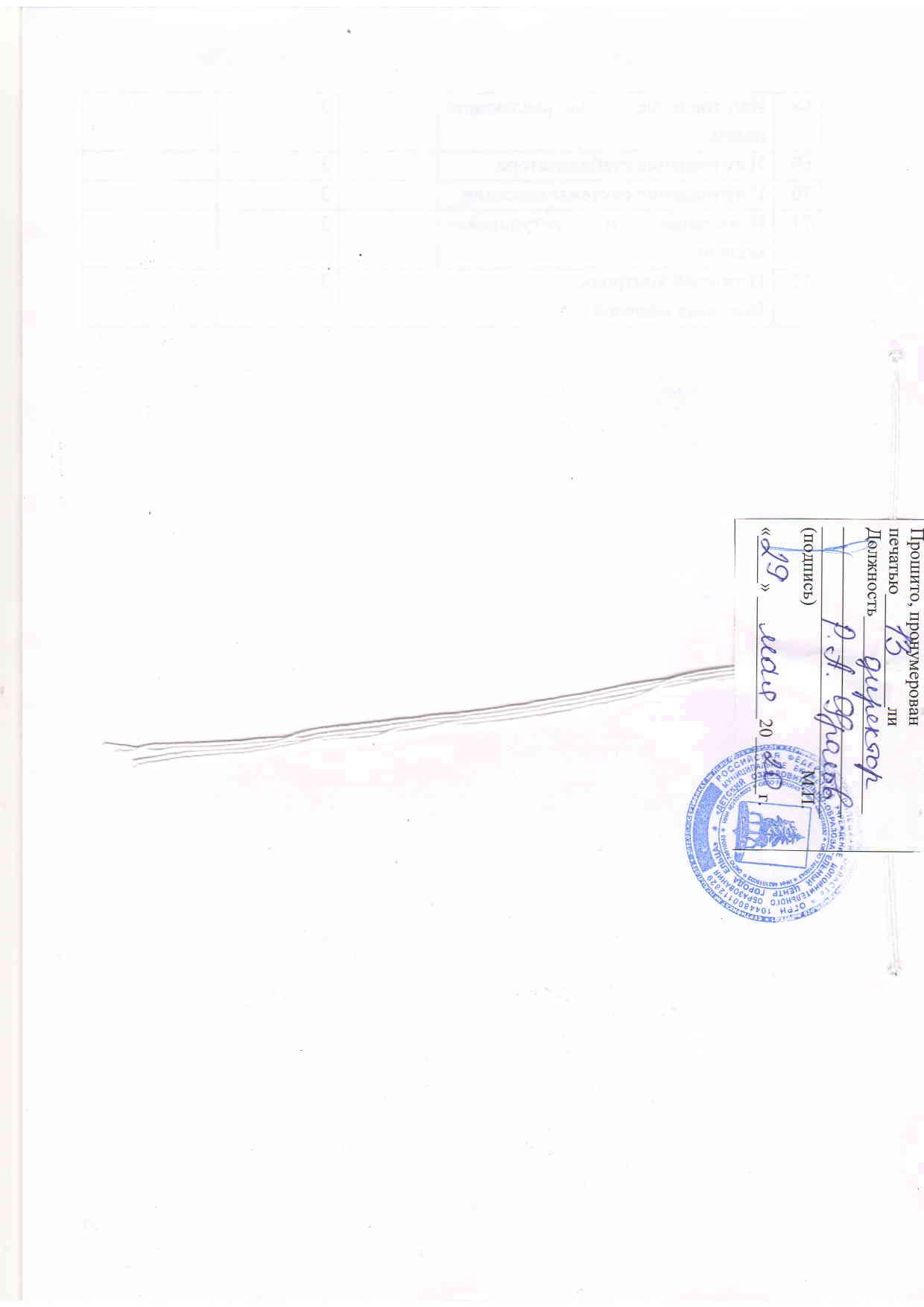 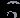 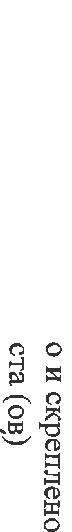 №ГодобученияВсего учебныхнедельКоличество учебных днейОбъем учебных часовРежим работы1136721442 раза в неделю по 2 часа2236722162 раза в неделю по 3 часа.№ п/пНазвание раздела, темыКол-вочасовИз нихИз них№ п/пНазвание раздела, темыКол-вочасовТеорияПрактика1Водное занятие. Техника безопасности.22-2Основы теории полета моделей.44-3Простейшие авиамодели.4224Воздушные змеи.162145Планеры. Модели планеров.402386Промежуточный контроль.227Самолеты. Модели самолетов.424388Ракеты. Модели ракет.322309Итоговый контроль.2-2Итого:14418126№ п/пНазвание раздела, темыКол-вочасовИз нихИз них№ п/пНазвание раздела, темыКол-вочасовТеорияПрактика1Вводное занятие.33-2Единая спортивная квалификация.33-3Аэродинамика малых скоростей.33-4Модели планеров типа А-1.423395Промежуточный контроль.3-36Основы авиационной метеорологии.33-7Двигатели летающих моделей.6338Свободно летающие модели.486429Кордовые модели самолетов.5164510Ракеты, модели ракет.4834511Итоговый контроль.6-6Итого:21633183№п/пТемаКол-во часовКол-во часовДата проведения№п/пТемаТеорияПрактикаДата проведения1Вводное занятие. Основы техники безопасности.  22Основы полетов моделей самолетов.23Простейшие авиамодели.24Изготовление самолета из бумаги.25Воздушный змей, как древнейший летательный аппарат.26Плоский змей.27Змей ротор.28Коробчатый змей, изготовление реек.29Сборка коробчатого змея.210Обтяжка коробчатого змея.211Испытание коробчатого змея.212Ремонт и регулировка плоских и коробчатых змеев.213Планеры, модели планеров. Теоретическое занятие.214Схематическая модель планера. Теоретическое занятие.215Выбор схемы. Определение основных размеров планера.216Изготовление чертежей моделей.217Изготовление носового груза.218Изготовление реек для крыла.219Изготовление нервюр для крыла.220Изготовление закруглений для крыла.221Сборка и склейка крыла.222Изготовление нервюр для стабилизатора.223Изготовление передней и задней кромок.224Сборка  стабилизатора.225Изготовление киля стабилизатора. 226Изготовление закруглений для стабилизатора.227Изготовление руля поворота.228Изготовление хвостового оперения.229Изготовление вспомогательных частей моделей.230Изготовление кольца для запуска модели с леера.231Изготовление флажка для леера.232Промежуточный контроль. Испытание модели.233Регулировка и ремонт модели.234Самолеты, модели самолетов, (теоретическое занятие).235Выполнение рабочих чертежей для выбранной модели.236Схематическая модель самолета. Выполнение чертежей.237Изготовление реек для фюзеляжа238Изготовление фюзеляжа с использованием дуг из фанеры.239Изготовление нервюр для крыла.240Изготовление закруглений для крыла.241Сборка крыла. Устранение перекосов.242Шлифовка крыла.243Оклейка крыла.244Изготовление кромок для стабилизатора.245Изготовление нервюр для стабилизатора.246Изготовление  киля.247Сборка хвостового оперения.248Устранение перекосов.249Оклейка стабилизатора.250Изготовление  воздушного винта самолета.251Обработка липового брусочка до необходимой формы.252Изготовление лопастей воздушного винта.253Шлифовка пропеллера.254Изготовление резиномотора.255Изготовление винтомоторной группы.256Сборка модели.257Испытание и регулировка модели.258Ракеты, модели ракет, понятие реактивного движения.259Изготовление шаблона для корпуса ракет.260Шлифовка шаблона и покрытие его лаком.261Изготовление головного обтекателя.262Шлифовка и лакирование головного обтекателя.263Изготовление корпуса ракеты.264 Изготовление системы спасения ракеты.265Изготовление парашюта.266Изготовление уздечки для парашюта.267Изготовление стабилизатора ракеты.268Изготовление направляющих колец.269Изготовление связки парашюта и ракеты.270Подборка двигателя.271Испытание модели.272Итоговый контроль. Показательные запуски ракет.2№п/п№п/пТемаКол-во часовКол-во часовДата проведения№п/п№п/пТемаТеорияПрактикаДата проведения11Вводное занятие. Основы техники безопасности.322Единая спортивная квалификация. Аэродинамика малых скоростей.333Модель планера А – 1 ( теоретическое занятие).344Выбор и расчет профиля крыла.355Расчет профиля стабилизатора.366Изготовление стабилизатора.377Изготовление фюзеляжа.388Оклейка фюзеляжа.399Изготовление нервюр крыла и стабилизатора.31010Изготовление лонжеронов крыла и стабилизатора.31111Сборка крыльев, устранение перекосов.31212Шлифовка модели по частям.31313Оклейка крыла и стабилизатора.31414Сборка планера.31515Испытание и доработка модели планера.31616Полевые испытания модели планера с леером.31717Основы авиационной метеорологии.31818Двигатели внутреннего сгорания принцип работы.31919Система питания, смазки и охлаждения ДВС.32020Свободно летающие модели 32121Модели самолетов с резиновым двигателем.32222Выбор схемы, изготовление чертежей.32323Изготовление фюзеляжа объемной формы.32424Изготовление крыла и стабилизатора.32525Изготовление винта со складывающимися лопастями.32626Оклейка крыла стабилизатора32727Сборка крыла и резиномотора самолета.32828Регулировка и испытание модели.32929Изготовление свободно летающей модели с ДВС.33030Изготовление фюзеляжа.33131Изготовление крыла самолета.33232Изготовление стабилизатора.33333Изготовление моторамы.33434Изготовление системы питания.33535Сборка самолета.33636Испытание модели.33737Ремонт и регулировка модели.33838Кордовая модель самолета.33939Основные этапы расчета моделей.34040Изготовление нервюр для крыла.34141Изготовление лонжеронов передней и задней кромок.34242Сборка крыльев в сочетании с нервюрами крыла.34343Устранение перекосов.34444Изготовление хвостового оперения самолета.34545Изготовление качалки управления самолетом.34646Изготовление фюзеляжа самолета.34747Осуществление взаимодействия качалки с рулевым управлением.34848Оклейка   крыла модели.34949Изготовление моторамы.35050Изготовление бака для горючего.351Изготовление системы питания.Изготовление системы питания.352Сборка модели.Сборка модели.353Оклейка и регулировка  модели.Оклейка и регулировка  модели.354Промежуточный контроль. Испытание модели.Промежуточный контроль. Испытание модели.355Ремонт и регулировка модели.Ремонт и регулировка модели.356Ракеты, модели ракет, выбор схемы.Ракеты, модели ракет, выбор схемы.357Выбор схемы ракетоплана. Изготовление крыла.Выбор схемы ракетоплана. Изготовление крыла.358Изготовление фюзеляжа и хвостового оперения.Изготовление фюзеляжа и хвостового оперения.359Изготовление контейнера для двигателя.Изготовление контейнера для двигателя.360Изготовление ракеты копии класса S – 7.Изготовление ракеты копии класса S – 7.361Изготовление головного обтекателя.Изготовление головного обтекателя.362Изготовление корпуса ракеты.Изготовление корпуса ракеты.363Окраска стабилизатора и корпуса ракеты. Изготовление системы спасения.Окраска стабилизатора и корпуса ракеты. Изготовление системы спасения.364Изготовление ракеты с ротором S – 9А.Изготовление ракеты с ротором S – 9А.365Изготовление ротора.Изготовление ротора.366Изготовление корпуса ракеты.Изготовление корпуса ракеты.367Изготовление головного обтекателя.Изготовление головного обтекателя.368Изготовление направляющих колец.Изготовление направляющих колец.369Изготовление стабилизатора.Изготовление стабилизатора.370Изготовление системы спасения.Изготовление системы спасения.371Испытание и регулировка модели.Испытание и регулировка модели.372Итоговый контроль.Выставка моделей.Итоговый контроль.Выставка моделей.3